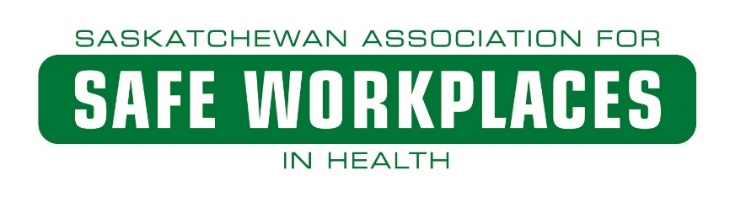 Communicable Disease HandbookInfection Prevention & Control Basics - Reportable Diseases - Outbreaks - Fact SheetsIntroductionInfectious diseases are a major cause of illness among school-aged children.  There are numerous opportunities for infections to be passed from child to child within the school setting.  Children have a higher risk of developing and spreading infections because they play closely together, spend a lot of time together, readily share their possessions, food and germs, and they are not always careful about their hygiene and may lack immunity to various diseases.Preventing the spread of infectious diseases in schools is most likely to be successful when the following are implemented:Effective and frequent hand hygiene - teaching children the skills of hand hygiene and cough etiquette is essential in breaking the chain of infection;Appropriate vaccination of staff and students, in line with the https://www.saskatchewan.ca/residents/health/accessing-health-care-services/immunization-services  has resulted in fewer childhood illnesses;Appropriate use of infection prevention and control measures in schools will minimize transmission of infection both within the school, but also to the wider community.This manual is intended to provide information to school staff about common infections and to assist in preventing transmission of infections within the school setting.  This guide will provide information about:The role of schools in reporting reportable diseases and outbreaks;The role of [enter division name] in following up reportable diseases and outbreaks;When to exclude students with infectious diseases;Preventing the spread of infections;Common childhood disease information sheets that can be copied and shared as needed.Infection Prevention & Control BasicsWhat Causes Infections?Germs, such as viruses, bacteria, parasites or fungi, may produce an infection.  Each germ has different characteristics that attack the body’s defenses in different ways.  Children are vulnerable to many of them because their immune systems are not well-developed.Some germs can survive outside the body for hours or even days under the right conditions. For example, the influenza virus can survive for 5 minutes on the skin and up to 2 days on a hard surface such as a desk, computer keyboard or toy.
Not all infectious diseases are contagious. For example, ear infections are caused by germs that are not usually passed from person to person. Chickenpox on the other hand, rapidly spreads from person to person and is an example of a highly contagious infectious disease.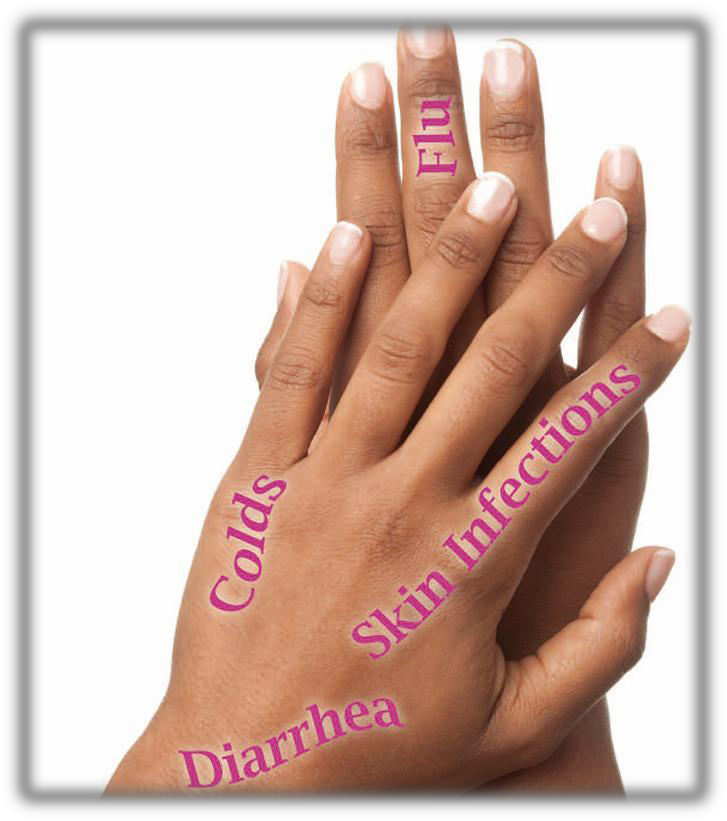 How Do Infections Spread?(Wellington, Dufferin, Guelph Public Health, 2010)The Chain of Infection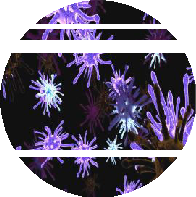 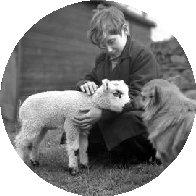 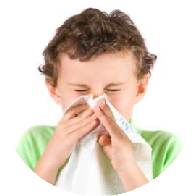 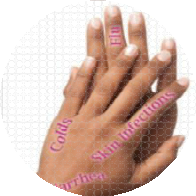 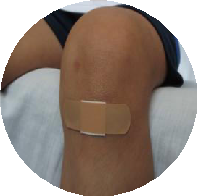 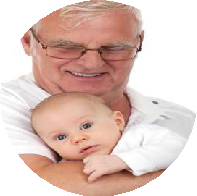 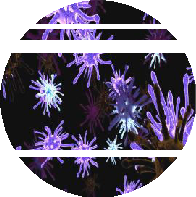 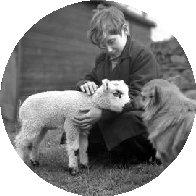 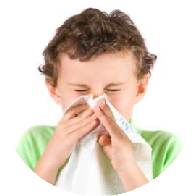 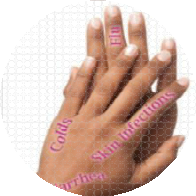 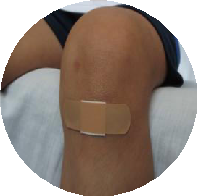 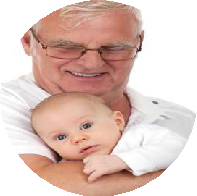 Break the Chain: Clean your hands; don’t touch your face; cover skin lesions; wear appropriate personal protective equipment (i.e., gloves, masks)Preventing InfectionsRoutine / Universal PracticesRoutine practices/universal practices refers to a combination of actions and infection prevention and control practices that should be used when providing direct care (i.e., first aid) to anyone.  Routine practices are based on the idea that every person should be treated as if they may have an infection that could be spread to others.Routine practices include:Hand hygieneCough and sneeze etiquetteImmunizationUse of personal protective equipment such as  gloves/masksEnvironmental cleaning and disinfection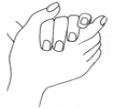 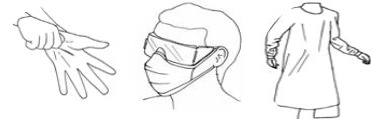 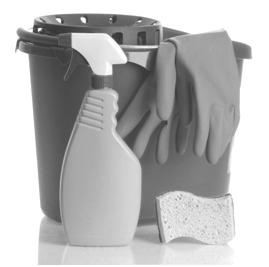 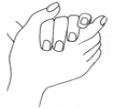 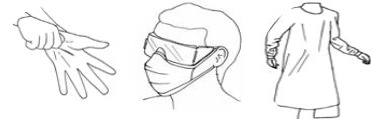 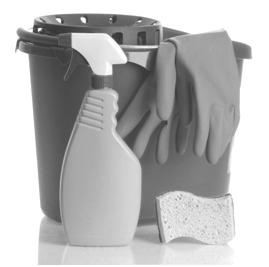 Ensuring your school has an adequate stock of the following supplies and products will help support infection control practices in the school setting:SoapAlcohol-based hand sanitizerToilet paperPaper towelsTissuesGarbage bagsCleaning suppliesPersonal Protective Equipment (PPE)The following section provides information about the practical steps that anyone can take in a school setting to reduce the risk or acquiring or transmitting germs.Hand HygieneHand hygiene is the number one way to prevent the spread of infections.Make hand hygiene a part of your daily routine:Teach students how to effectively clean their hands with soap and water or an alcohol-based hand sanitizer.Ensure that students and staff always clean their hands:Before eating or handling foodAfter using the washroomAfter coughing, sneezing or blowing your nose or helping a student to do the sameAfter shaking handsAfter touching animals or animal wasteBefore touching your faceAfter handling garbageBefore and after caring for a sick personPlace hand sanitizers in easily accessible locations (i.e., outside of each classroom, near tissue boxes, above garbage cans).Supervise students when they wash their hands or use hand sanitizer.Hand hygiene posters are available upon request (specific to division).Remove jewelry. Wet hands with warm water. Use liquid soap if possible. Apply a small amount about the size of a nickel or quarter.  Antibacterial soap isn't necessary.Rub your hands together until the soap forms a lather and then rub all over your hands, between your fingers and under the finger nails.Continue rubbing for 15-20 seconds. Encourage students to wash their hands for as long as it takes to sing the ABCs or Happy Birthday.Rinse your hands well under running water.Dry your hands using paper towel. Use the paper towel to turn off the faucet and open the door.Always use soap and water:When your hands look dirty.Before you eat or prepare food.After using the washroom or changing a diaper.Remove jewelry. Apply a small amount, about the size of a quarter, to your hands.Use a rubbing motion to spread the sanitizer all over your hands, between the fingers, the finger tips, back of hands and under the fingernails.Rub until your hands feel dry, about 15 seconds.Do not wipe hands dry.Use alcohol-based hand sanitizer when hands aren't visibly dirty.Alcohol-hand sanitizer should contain at least 70% alcohol or isopropanol.Alcohol-based hand sanitizer is safe to use with children, as directed, but ingestion could be dangerous. Use only with supervision.Keep products in a secure location, away from open flame and high temperatures.Cough and Sneeze Etiquette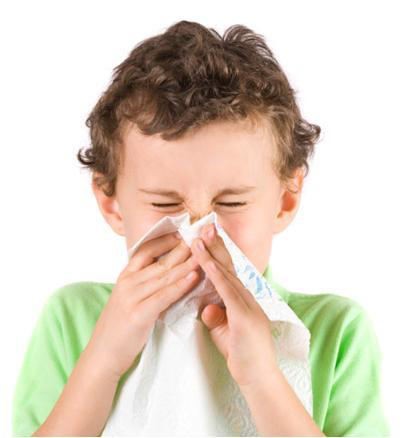 Teach students to cover their mouth and nose with a tissue when they cough or sneeze.  If a tissue isn’t available, encourage students to cough or sneeze into their upper sleeve or elbow, not in their hands.Have plenty of tissues available for runny noses, coughs and sneezes.Tissues should be available in all classrooms.All soiled tissues should be disposed of in covered wastebaskets.Remind students to clean their hands after using tissues.Stay Home When You Are SickStaff and students should not be at school when they are sick.For common colds and other typical illnesses, staff and students should be advised to stay home until they feel well for one full day.If you are aware that a reportable disease has been diagnosed (e.g., someone has a Salmonella infection), contact  ????  about length of time to exclude ill students and staff. (if applicable to division).See page?? for specific exclusion requirements for common childhood infections.ImmunizationPART VIIGeneralConscientious objection to immunization 64(1) A person who conscientiously believes that immunization or prophylaxis would be prejudicial to his or her health or to the health of his or her child or ward, or who for conscientious reasons objects to immunization or prophylaxis, may swear or affirm an affidavit to that effect before a justice of the peace, commissioner for oaths or notary public. (2) A person described in subsection (1) is excused from compliance with any regulation, bylaw or order pursuant to this Act that makes immunization mandatory if the person delivers personally or by registered mail to the local authority for the area in which the person resides a duly attested affidavit described in that subsection. 				1994, c.P-37.1, s.64; 2003, c.29, s.70.Personal Protective Equipment-PPESee Exposure Control Plan for detailed information regarding PPEApplying Universal Precautions require correct donning (putting on) and doffing (taking off) all personal protective equipment PPE*Posters available 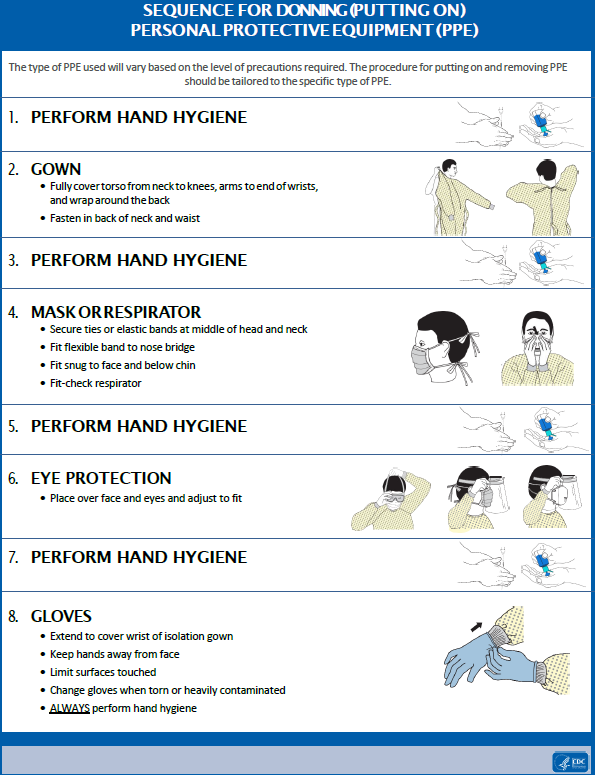 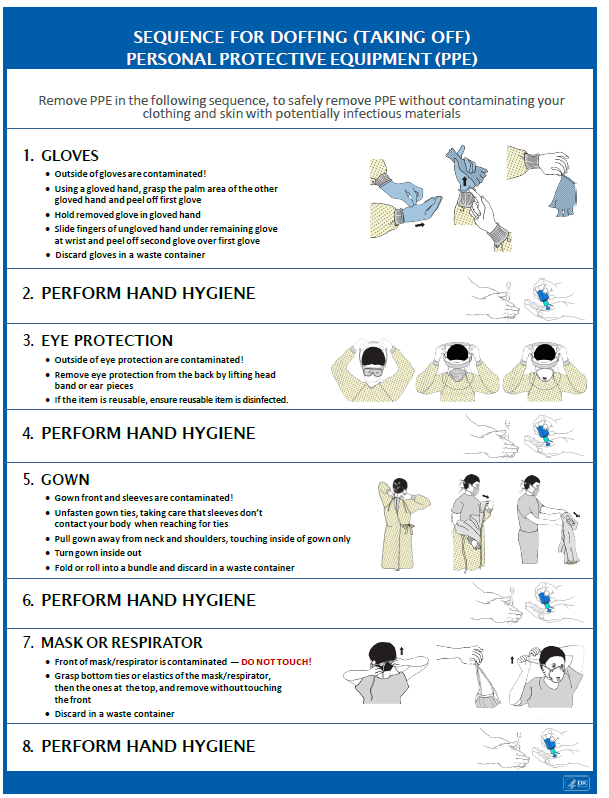 Cleaning & DisinfectionProper cleaning and disinfection will help stop germs from spreading and making people sick. Cleaning is just as important as disinfecting.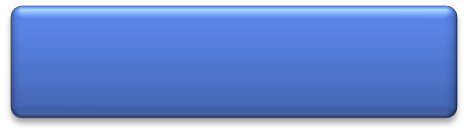 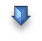 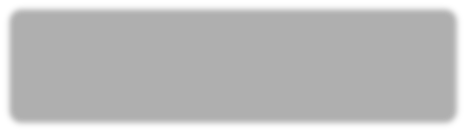 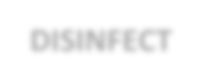 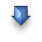 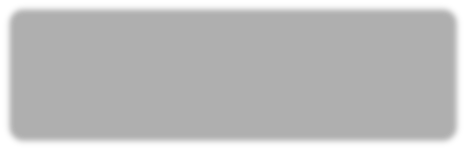 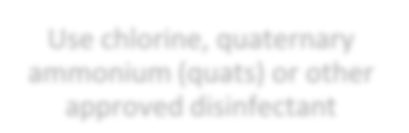 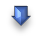 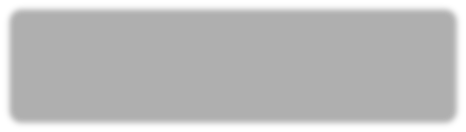 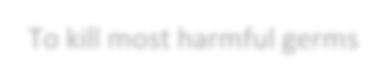 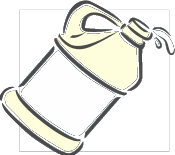 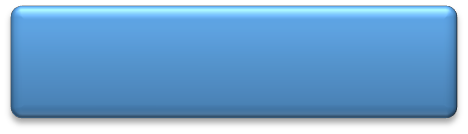 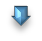 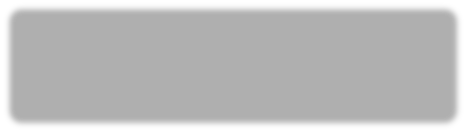 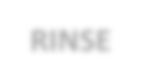 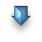 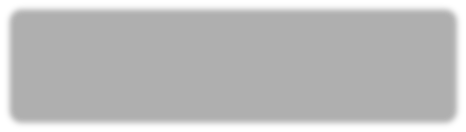 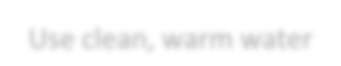 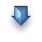 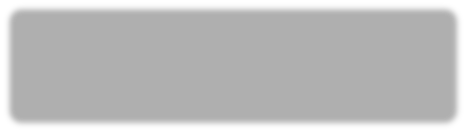 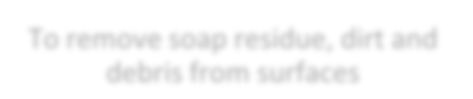 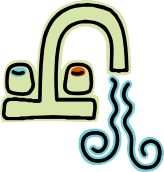 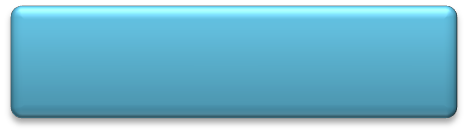 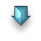 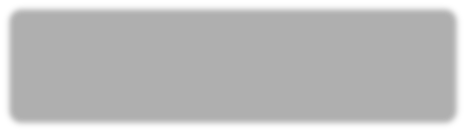 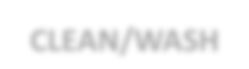 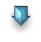 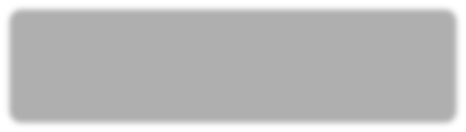 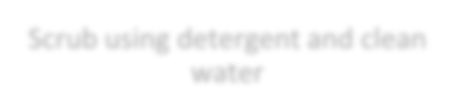 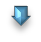 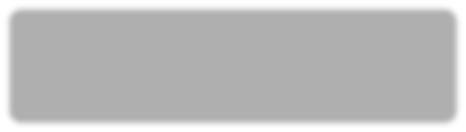 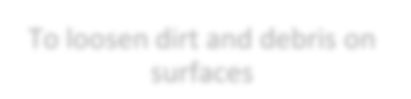 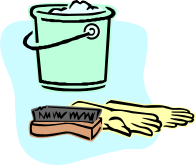 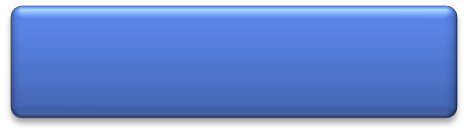 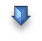 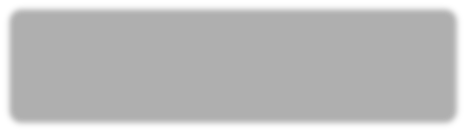 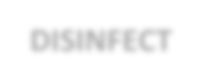 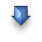 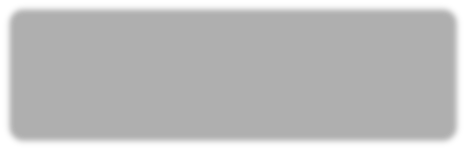 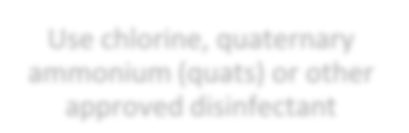 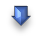 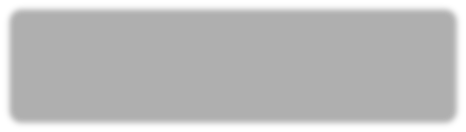 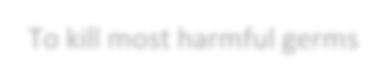 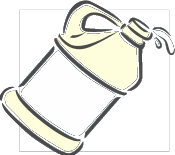 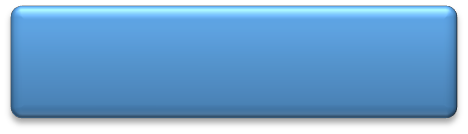 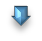 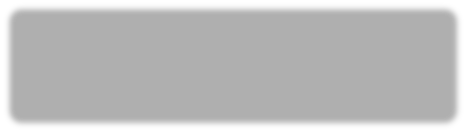 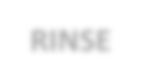 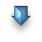 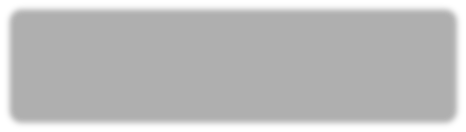 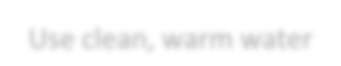 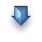 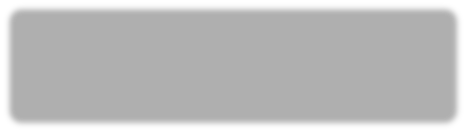 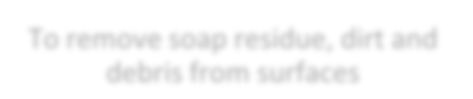 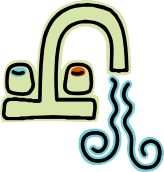 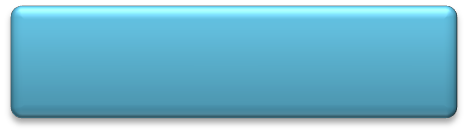 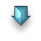 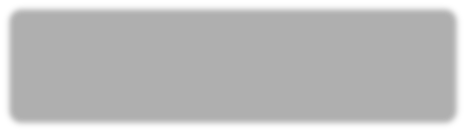 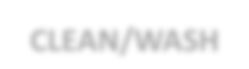 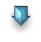 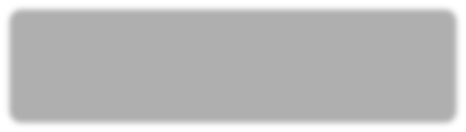 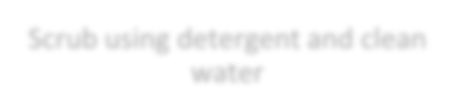 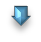 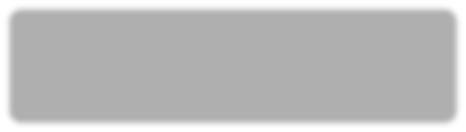 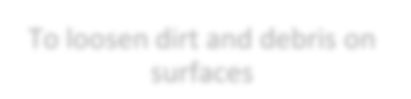 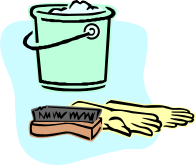 After cleaning the surface, choose one of these four methods:Apply an approved disinfectant; orImmerse the object in a container of disinfecting solution.  Remove the object and allow it to air dry; orWash and disinfect objects in a commercial dishwasher; orWipe the surface of large toys or objects that may be harmed by saturation (i.e., book covers, puzzles) with a clean cloth moistened with disinfectant.WashroomsToys, crafts and sensory play tablesCommon areasAreas where there is foodMixing Bleach and COLD WaterFor a more precise calculation of how to mix bleach and water to achieve the desired concentration, calculated in parts per million (PPM), use the bleach dilution tool at:www.publichealthontario.ca/en/ServicesAndTools/Tools/Pages/Dilution-Calculator.aspxBlood and Body Fluids SpillsCleaning blood and body fluids may require the use of personal protective equipment. Follow the recommendations in the chart below to properly clean and disinfect surfaces and laundry soiled by blood and body fluids.Enhanced Environmental Cleaning & Disinfection[Enter division name] recommends the following enhanced environmental cleaning and disinfection practices to minimize the spread of infection due to vomiting and diarrhea. These enhanced practices are in addition to general, routine cleaning practices:To clean a surface means to remove all material first and then wash visible dirt away with soap and water. To disinfect means to kill invisible germs on a surface (with bleach or substitute product).  A surface must be cleaned before it can be disinfected.Bleach is the best product to use to disinfect. Use unscented bleach when possible. Household bleach typically comes in 5.25% concentration.  Dilute this concentration with COLD water to a 1:50 bleach to COLD water ratio.  For example, put 20 ml (4 teaspoons) of household bleach into 1000ml (4 cups) of COLD water.  This is equivalent to 200 ml bleach in 10 L of water (i.e., for the purpose of a mop bucket). Make sure to let the bleach solution sit on the surface for at least 1 minute before wiping up.If bleach cannot be used, choose a product that kills Norwalk and Norwalk-like viruses. Accelerated hydrogen peroxide products are an example of an effective bleach substitute. Follow the manufacturer’s guidelines, and Safety Data Sheet with respect to safe usage and for required contact time.Do not ‘double-dip’ cleaning cloths. A cloth should not go into the disinfectant solution more than once and should be used on only one surface.Do not re-use a dirty cloth. Keep dirty cloths away from clean ones.  It is best to keep all dirty cloths together in a hard bucket or plastic bag until they can be laundered.Bathrooms must be cleaned and disinfected at least once per day and more often if possible.Frequently touched items/surfaces (e.g., doorknobs, stair rails) must be cleaned and disinfected. These areas need to be disinfected at least once per day and more often if possible.To prevent spreading germs, clean surfaces from low-touch to high-tough areas and from top to bottom.Vomiting and/or diarrhea should be cleaned up immediately. 
To clean, do the following:Perform hand hygiene.Put on gloves.Soak up vomit/diarrhea.  It is best to use disposable products.  If disposable products are not available, use clean cloths or a mop.  Place dirty linen in a container until it can be laundered.Soak area with disinfectant solution.  Avoid splattering dirt by not spraying solution.Let solution sit for 10 minutes to ensure area is thoroughly disinfected.Soak up area with a clean mop.  Place dirty mop in a container until it can be laundered.Remove gloves.Perform hand hygiene (wash hands with soap and water or alcohol-based hand sanitizer).Bug Bite Prevention – Vector Borne DiseasesVector-borne diseases are illnesses that are spread through the bite of an infected tick or mosquito.Two major vector-borne diseases of public health importance in Saskatchewan are West Nile virus and Lyme disease.Lyme disease is caused by a bacterium that spreads through the bite of an infected deer (blacklegged) tick.  Not all ticks can carry Lyme disease, and the tick has to be attached for at least 24 hours to be able to transmit the bacteria.  It is important to quickly and properly remove the tick and have it identified to know the risk of getting Lyme disease.Symptoms of Lyme disease usually begin between three days and one month after being bitten by an infected tick. Prompt antibiotic treatment is usually effective. Early symptoms of Lyme disease may include; fever, headache, muscle and joint pain, fatigue and an expanding red rash.Ticks like areas with tall grass, marshlands and bushes, and they get on people who walk through these areas.  Ticks cannot jump or fly.Make sure students are properly dressed (light colored clothes, long sleeves, pants tucked into socks and close-toed shoes)If walking in woodsy areas have students stick to pathsUse insect repellent as appropriateUse fine-tipped tweezers to grab the tick close to the skin and pull the tick straight outDo not squeeze the tick or put anything on itClean the bite with rubbing alcohol and/or soap and waterPlace the tick in a hard container (e.g., food container, specimen jar)Provide education to kids to stick to pathwaysEncourage reporting of tick bitesTeach students not to pick them off and throw them awayHave the parents/guardians complete a ‘tick check’After being in an area that may have ticks, have the child shower and towel off to remove loose ticksComplete a ‘tick check’: check underarms, neck and groin area for ticksWatch for symptoms such as fever, chills, headache or the bull’s eye rash (but not everyone will get this rash)Talk with your doctorWest Nile virus (WNV) is a mosquito-borne virus that can be transmitted to humans through the bite of an infected mosquito.The main species that carries WNV in Saskatchewan is Culex tarsalis. The risk of becoming infected varies from year to year, depending on weather conditions and the number of infected Culex tarsalis mosquitoes.When you are most at risk?You are most at risk in July, August and early September when Culex tarsalis mosquitoes are most active and present in higher numbers. If you spend a lot of time outside on the farm or worksite, at the cottage, camping, hiking, gardening or golfing, you are at higher risk of being bitten by mosquitoes.  Prevention is the first line of defence.Make sure students are properly dressed (light colored clothes, long sleeves and pants)Use insect repellent as appropriateGet rid of standing water around the school.  This is especially important to do after heavy rainfall has occurred or during hot humid weatherAdult mosquitoes like dense shrubbery. Keep bushes and shrubs clear of overgrowth and debris More information on mosquitoes and West Nile Virus can be found at:https://www.saskatchewan.ca/residents/health/diseases-and-conditions/west-nile-virus/about-west-nile-virusRole of the School (if applicable to Division)Student IllnessSchool personnel are legally required to report infectious diseases on the reportable disease list that may have been diagnosed in students at the school (see page? for a list of reportable diseases). The Saskatchewan Public Health Act, 1994. Section 32(1) states:32(1) The following persons shall report to a medical health officer any cases of category I communicable diseases in the circumstances set out in this section: (c) a teacher or principal of a school who becomes aware that a pupil is infected with or is a carrier of a category I communicable disease;A report submitted shall include:Name and address AgeTelephone number SexExclusion from school (from The Public Health Act, 1994)44(1) A teacher or principal of a school:(a) may exclude from school any pupil who is infected with or is suspected tobe infected with a communicable disease; and(b) shall inform a medical health officer of any action taken pursuant to clause (a).    (2) The medical health officer shall determine the length of the pupil’s exclusion from school.1994, c.P-37.1, s.44; 2003, c.29, s.62.Category I Communicable Diseases1. acute flaccid paralysis2. amoebiasis3. anthrax4. botulism5. brucellosis6. campylobacteriosis7. chickenpox8. cholera9. Clostridium difficile infection10. congenital rubella syndrome11. coronavirus infections associated with severe acute respiratory syndrome12. Creutzfeldt-Jakob disease, all forms and other transmissible spongiformencephalopathies (TSE)13. cryptosporidiosis14. cyclosporiasis15. diphtheria16. encephalitis - vector borne17. food poisoning of animal, bacterial, viral or chemical origin, not including diseases otherwise listed18. giardiasis19. Haemophilus influenzae invasive disease - all typeable and non-typeable strains20. haemorrhagic fevers - viral21. hantavirus infections22. hepatitis A23. Human parvovirus infection24. infections associated with antimicrobial resistant organisms25. influenza - lab confirmed26. legionellosis27. leprosy28. leptospirosis29. listeriosis30. Lyme disease31. malaria32. measles33. meningococcal invasive disease34. mumps35. paratyphoid fever36. pertussis37. plague38. pneumococcal invasive disease39. poliomyelitis40. psittacosis41. rabies42. rickettsial diseases43. rubella44. salmonellosis, excluding typhoid and paratyphoid fevers45. severe acute respiratory illness46. shigellosis47. smallpox48. streptococcal A - invasive disease49. streptococcal B - neonatal disease50. tetanus51. toxoplasmosis52. trichinosis53. tularemia54. typhoid fever55. verotoxigenic Escherichia coli infections56. West Nile virus infections57. yellow fever58. Yersiniosis As listed in the Saskatchewan Disease Control Regulations Common Reportable Diseases in SchoolsSchool staff will most commonly encounter only a few of these diseases in students or staff in the school setting.  The majority of illnesses in students and staff are non-reportable. Physicians, hospitals and labs are also required to report all reportable diseases. The more serious diseases, such as meningitis, are most often reported directly from the hospital. The most commonly reported illnesses from schools include:Exclusion - Quick Reference ChartRefer to the following chart when determining whether to exclude staff/students:Student AbsenteeismInfluenza is a common infection in schools during the influenza season (Oct – Apr) each year and may cause a sudden increase in student absenteeism.  Schools are not required to report individual cases of influenza in students or staff members, but are requested to report when absenteeism rates rise significantly.Possible Flags for Concern:Increased absenteeism rates in school children are often a first indication that influenza (or occasionally norovirus) has appeared in the community. Reporting this type of absenteeism from schools assists the health units in surveillance for this disease and in alerting health care facilities in the area to increase their preparation.Schools may also report clusters of illness within a classroom or area (e.g., several students are away with diarrhea, nausea or vomiting). The health unit will investigate as appropriate to determine the possible cause of the illness and ensure there is no food or water-related issues.OutbreaksWhat is an Outbreak?An outbreak is an increase in the number of children or staff absent due to infectious illness above what you would normally expect over a defined period of time.  Often in the school setting it is difficult to determine if an outbreak exists.The following are examples of confirmed or suspected outbreaks that should be reported by the school to public health.  If your school has a situation that does not fit the criteria below but you think an outbreak might be occurring, it is a good idea to consult with Public Health.Surveillance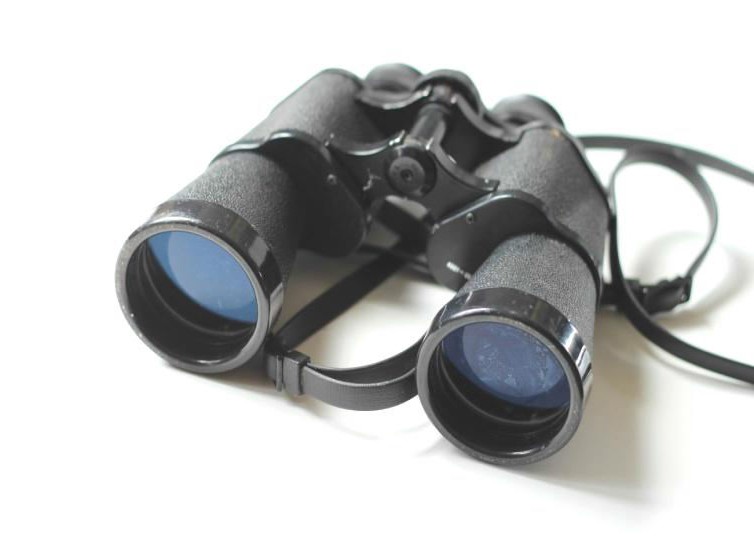 Look for new cases among students and staff.  Be alert for illness among 
exposed persons.  Keep track of cases on a line list.  When a student is absent, ask parents to provide the reason for the 
student’s absence in order to determine if the student is a part of the outbreak and in need of further follow-up.Identify the SourceThe school and public health should work together to determine the source of the outbreak. The outbreak source is the person or item responsible for transmission of illness to others.  It can be a:Single sick childContaminated surface or product in the schoolContaminated water supplyClassroom petOccasionally, even with thorough investigation, the source might not be identified.Outbreak Control MeasuresIncrease Frequency of Handwashing (see hand hygiene poster page ??)Clean hands with liquid soap and warm water.  Hands should be cleaned after using the washroom, sharing objects, shaking hands and before preparing and eating food.  Ensure students are given the opportunity to wash their hands before eating.If hand sanitizer stations are available, ensure they are stocked.Exclude ill Students and Staff (see page? for quick reference for exclusion)Ill students and staff should be sent home as soon as they become ill.Those with respiratory symptoms should not return until they are well enough to take part in activities.Those with diarrhea or vomiting should not return until at least 24 to 48 hours after symptoms have resolved.Increase Frequency of Environmental Cleaning (see page? for enhanced environmental cleaning information)Ensure all commonly touched surfaces such as door knobs, stair rails, phones, desks, hand dryers, etc. are cleaned and disinfected daily.Ensure washrooms are cleaned and disinfected daily and when soiled.Ensure washrooms are stocked with liquid soap, paper towels and toilet paper at all times.Ensure the disinfectant product used is capable of killing a wide spectrum of germs such as bleach or Accelerated Hydrogen Peroxide products especially when vomiting and diarrhea is circulating (see reverse for more information about cleaning).Follow the manufacturer’s directions and recommended contact time for the disinfectant.Group Activities and ToysDiscontinue any activity where groups of students touch a common item including play dough, sensory play materials (sand, macaroni, etc.) and water play until the number of people ill is under control. Discard any recently used play dough and food based sensory items.Remove any soft toys (stuffed animals, cloth dolls) because they are difficult to clean when compared to materials/surfaces that are smooth and non-absorbent.Declaring an Outbreak OverGenerally, an outbreak will be declared over as follows:A respiratory outbreak will be declared over 8 days after symptom onset date of the last case.An enteric outbreak will be declared over 48 hours after symptom resolution of the last case.Till fever free for 24 hours and feeling well enough to take part in activities.Consult your health care provider if you develop flu-like symptoms and you have a condition that puts you at higher risk of complications such as lung or heart diseases or a weak immune system.You should also call your health care provider if your symptoms get worse, such as shortness of breath or difficulty breathing, chest pain, or signs of dehydration (such as dizziness when standing or low urine output).What is MRSA?MRSA is a type of staphylococcus (bacterium) that is resistant to many antibiotics.What are the symptoms?MRSA can cause wound infections, pimples, boils, and sometimes blood infections and pneumonia.People can carry MRSA and not show any symptoms, this is called colonization.How is MRSA spread?Touching someone’s MRSA infected skinTouching surfaces that have MRSA on them, like doorknobs, light switches and keyboardsSharing sports equipmentSharing personal hygiene items such as bar soap, towelsNot having the resources to keep cleanOverusing antibiotics, also stopping them early, or missing dosesHow can I prevent MRSA?Clean your hands often.Avoid activities such as contact sports that involve skin-to-skin contact until the infection is treated and healed.Clean and disinfect anything that has come into contact with the drainage from an infected person’s wound. Dispose of materials and items that cannot be cleaned and disinfected.Avoid sharing towels and clothing.Launder linens and clothing in hot water and dry with heat.What should I do if I have symptoms of MRSA?You should see your healthcare provider. Your health care provider may:Drain the infection and/orGive an antibiotic and/orHelp reduce the amount of bacteria on the skin.What is norovirus?Noroviruses are a group of viruses that cause acute gastrointestinal illnessNoroviruses were previously known as Norwalk virus, Norwalk-like virus and CalicivirusWhat are the symptoms of norovirus?Symptoms often include any combination of:NauseaVomitingStomach crampsDiarrheaIn general, children experience more vomiting than adults do.Severe illness and hospitalization is uncommon.How long after infection does it take for symptoms to appear?It can take 1-2 days from the time you are exposed to the virus for symptoms to develop.How long do symptoms last?Symptoms usually last 12 to 60 hours.Infected people usually recover in 2 to 3 days without serious or long-term health effects.How does Norovirus spread?Noroviruses are found in the stool or vomit of infected people. People can become infected with the virus in several ways:Direct contact with another person who is infected and showing symptoms (e.g., caring for an ill family member, sharing foods or eating utensils)Touching surfaces or objects contaminated with Norovirus, and then placing contaminated hands to mouth.Eating food prepared by an infected person who has not washed their hands.Eating food that might be fecally contaminated with Norovirus before harvesting (e.g., shellfish harvested from fecally contaminated water).Drinking liquids that are contaminated with Norovirus (e.g., drinking water or ice cubes coming from a contaminated water source).Infected people can spread the infection from the time symptoms start and for up to two days after the symptoms (usually diarrhea) stop but people can carry the virus for up to two weeks longer.What should I do to prevent the spread Norovirus infection?Clean your hands often. Washing hands is especially important after using the washroom, changing diapers and before, during and after preparing food.Carefully wash fruits and vegetables, and steam oysters before eating them.DO NOT PREPARE FOOD for others if you are ill with diarrhea or vomiting for at least 48 to 72 hours after your symptoms have stopped.Dispose of feces, vomit and contaminated material, such as sheets and towels carefully, with as little agitation as possible. WASH HANDS thoroughly after handling soiled items such as laundry and diapers.Immediately remove and wash clothing or linens that may be contaminated with virus after an episode of illness (use hot water and soap).Flush or discard any vomit or stool in the toilet and make sure the surrounding area is kept clean.Clean and sanitize washrooms and surfaces such as countertops and doorknobs at least once daily or as needed using an appropriate product according to the manufacturer’s instructions or by using a bleach/water solution of 1 tsp. household bleach in 2 cups of water.What should I do if I think I might be infected with norovirus?See your health care provider.How is norovirus diagnosed?Diagnosis is often based on the combination of symptoms and the length of illness.The symptoms of norovirus infection are similar to other gastrointestinal illnesses, so laboratory testing is the only way to obtain a definitive diagnosis.How is norovirus treated?No specific treatment is available.Fluid replacement is important to prevent dehydration.  Dehydration is usually seen among the very young, the elderly and persons with weakened immune systems.What is pinworm?A pinworm, also known as a “threadworm”, is a small thin white worm that sometimes lives inthe colon (bowel) and rectum (bottom or bum) of humans.Pinworms are small but visible to the naked eye, about the length of a staple.Female worms crawl out of the rectum at night and lay their eggs on the surrounding skin.Pinworms are unpleasant and uncomfortable, but they do not cause disease.What are the symptoms of pinworm infection?The most common symptom is itching around the anus (opening of the bum) and vagina.In severe cases, the itching can lead to difficulty sleeping, restlessness, grinding of teeth at night, loss of appetite and anxiety.Many people do not have any symptoms.Who is at risk for pinworm infection?Pinworm infection occurs worldwide and affects people of all ages.Pinworm infection occurs most commonly among: School-aged and preschool-aged children;Institutionalized people; andHousehold members and caretakers of people with pinworm infection.How does pinworm infection spread?When an infected person scratches the itchy area and gets the pinworm eggs on their fingers or under their finger nails and touches another person’s mouth.When the eggs get onto objects, such as toys, toilet seats, bathtubs, clothes or bedding. By sharing these objects, other people can pick up the eggs on their hands and then put them in their mouth.Pinworm eggs become infective within a few hours after falling off the skin and can survive for up to 3 weeks on clothing, bedding, or other objects.What can I do to prevent pinworm infection?To help prevent the spread of pinworm:Wash your hands with soap and warm water after using the toilet, changing diapers and before handling food.Teach children the importance of washing hands to prevent infection.Decrease the number of eggs on your skin by bathing in the morning. This makes you less infective.Change underclothes and bedding in the morning to prevent spreading the eggs in the environment. Eggs remain infective in the environment for 2-3 weeks. Do not shake out these items and place carefully in the washer and dryer to kill any eggs that may be there.Cut fingernails frequently and try not to bite your nails.In institutions, day care centres, and schools, control of pinworm can be difficult, but mass use of medication during an outbreak can be successful.What should I do if I think I might be infected with pinworms?Talk to your health care provider if you think you or a family member might have a pinworm infection.How is pinworm diagnosed?Diagnosis is usually made when adult worms are seen in the area around the bum. It is best to check the area with a flashlight 2-3 hours after the child is asleep.Transparent tape can be applied to the skin around the bum to collect any eggs that may be present. The tape can then be placed in a baggie or sealed container and taken to the health care provider. The tape will be examined under a microscope for the presence of eggs. Three samples, collected first thing in the morning, for three days in a row are recommended.Very few eggs are present in stool so stool samples are not recommended.How is pinworm treated?For information about treating pinworm infection, speak with your health care provider.What is head lice?Lice are small greyish, white or brown in color, wingless insects that live on the human scalp.Lice is oval and about the size of a sesame seed. They are common in classrooms and day cares, because of the close proximately.Head lice are not dangerous and they do not spread disease.Head lice is contagious.Head lice cannot fly or jump.While head lice can be found anywhere on the head, they prefer to live on the scalp along the neckline and behind the ears.When lice bite the scalp, they cause itching.What are the symptoms of head lice?Children may say they have a tickling feeling on their head or may be very itchy on their scalp.Lice are not easily seen and can be hard to find.The only way to be sure a person has an active case of lice is to find live lice. (children usually have no more than 10-20 live lice)Who is at risk for head lice?Children are effected more than adults because of close proximity.Anyone can have head lice.How does head lice spread?Having close head to head contact with another person who has head lice.Sharing items used on the head or in contact with head (such as: combs, ribbons, hats, helmets, coats) Head lice can spread when personal items come in close contact with another person’s personal items (coats hanging in a closet/cloakroom together) 
What can I do to prevent head lice?Teach children how head lice is spread and to avoid that activity.It is a good idea to teach children not to share combs, brushes, hats, bandanas, etc. Children may need to be checked frequently and daily during an outbreak.It has been suggested that contact may be less if long hair is braided or tied back.Procedure if lice is suspected or identified case:Parents/Guardians to be notifiedSend/share Saskatchewan Public Health information sheet Child/Children to be treated immediately Children with head lice should be treated and can attend school or child care as usual.  ‘No-nit’ policies that keep children with head lice away from school are not necessary because: The presence of nits indicates a past infestation that may not be currently active; Head lice are common among young children; Head lice do not spread disease; Cases of head lice are often misdiagnosed; Children can have head lice for several weeks with no symptoms.  What is pink eye?Pink Eye is inflammation of the membrane that covers the eyeball and inside of the eyelid.The small blood vessels become inflamed causing the “whites” of the eyes to appear reddish/pink. Pink eye is contagious.What are the symptoms of a pink eye infection?Painful red puffy eye(s)Puffy eyelid(s).May complain of a gritty feeling in the eye.Discharge from eye; may be clear, yellow or green in color. Discharge may form crust on eyelid. Slight blurring of vision.Who is at risk of a pink eye infection?Contagious and spreads from person to person.During the course of active infection, when drainage is present.Anyone sharing towels, facecloths, tissues, make up, pillowcases, etc.Note: no longer contagious 24 hours after antibiotics have been started.What can I do to prevent a pink eye infection?Infected person to seek medical.Infected person to remain at home until 24 hours after antibiotic has been started.Discourage rubbing of eyes.Teach/encourage hand washing.Disinfect any objects that may be contaminated. (toys)Do not allow children to share towels, tissues, etc.Observe others for signs 5 days following treatment/diagnosis. Appendix A - Sample Outbreak Control Measures ChecklistReferencesThe Saskatchewan Public Health Act, 1994The Saskatchewan Disease Control RegulationsThe Saskatchewan Employment ActThe Occupational Health and Safety Regulations, 2020www.saskatchewan.ca/residents/health/diseases-and-conditions/west-nile-virus/about-west-nile-virusCenters for Disease Control and Prevention https://pubsaskdev.blob.core.windows.net/pubsask-prod/105320/105320-infection-control-manual-child-care-centres.pdfCanadian Paediatric Society. (2008). Well Beings - A Guide to Health in Child Care, 3rd Edition. Ottawa: Canadian Paediatric Society.Halton Region. (2015). Child Care Health Resource. Retrieved from Halton Region: www.halton.ca/common/pages/UserFile.aspx?fileId=72785 · PDF fileHeymann, D. L. (2015). Control of Communicable Diseases, 20th Edition. Washington: APHA Press.Ontario Ministry of Health and Long Term Care. (2009). Infectious Disease Protocol. Retrieved from Ontario Ministry of Health and Long Term Care: www.health.gov.on.ca/en/pro/programs/publichealth/oph_standards/infdispro.aspx  Region of Waterloo. (2014). Guidelines for Prevention and Management of Infectious Diseases in Schools. Retrieved from Region of Waterloo: http://chd.region.waterloo.on.ca/en/healthyLivingHealthProtection/resources/IDPreventionManagement_SchoolGuidelines.pdfWellington, Dufferin, Guelph Public Hh. (2010). Healthy faces, healthy places: Volume 2. RetrieveType of ContactHow Germs SpreadWhere the Germs are FoundExamples of InfectionsDirectWhen a person is touched, coughed on, or kissed by an infected person.When the blood from an infected person enters the blood stream of another person through a small cut, bite, or break in the skin.Body fluids, skin, and hair. Body fluids include:SalivaEye dischargeNose and mouth secretionsBloodOozing soresPink eye, impetigo, ringworm, pinworms, HIV/AIDS, hepatitis B and C.In-Direct-	When a person touches a surface or objects that has germs on it and then touches their eyes/nose/mouth.Toys, tables, doorknobs, light switches.Cold viruses, influenza, ringworm, pinworms (through bed linens).Fecal-Oral-	When the germs in the stool of an infected person are ingested by another person.Toilet handles, toys, doorknobs, swimming pools, water parks.Rotavirus, norovirus, salmonella, giardia, hepatitis A, shigella.RouteHow Germs SpreadWhere the Germs are FoundExamples of InfectionsDropletWhen a person comes into contact with droplets from the nose or mouth of an infected person.Droplets spread when the infected person talks, coughs, or sneezes.Droplets can travel up to 2 metres and enter another person’s eyes, mouth, and nose.Droplets can land on surfaces and live for hours.  If someone touches the surface and then their face, they may become sick.Tables, desks, toys, computer keyboards, phones etc.Cold virus, influenza, fifth disease, meningitis, mumps, whooping cough, strep throat.AirborneWhen a person inhales the airborne particles from the cough or sneeze of an infected person they may become sick.Airborne particles can remain in the air for several hours.In the air.Chickenpox, measles, tuberculosis.Vector-	When a person is bitten by an animal or insect that carries an infection.Bats, mosquitoes, ticks.Rabies, West Nile virus, Lyme disease.High Level Disinfectant (1:10)5000 parts per millionFor cleaning up blood or body fluid spills.Slowly add 250 ml (1 cup) of bleach to 2250 ml (9 cups) of COLD water when preparing solutionLeave on surface for 10 minutesIntermediate-High Level Disinfectant (1:50)1000 parts per millionFor use in washrooms during outbreaks of vomiting & diarrhea.Slowly add 20 ml (4 teaspoons) of bleach to 1000 ml (4 cups) of COLD water when preparing solutionLeave on surface for 10 minutesIntermediate-Level Disinfectant (1:100)500 parts per millionFor routine use on floors, walls, washrooms, countertops, tables, and toys.Slowly add 10 ml (2 teaspoons) of bleach to 1000 ml (4 cups) of COLD water when preparing solutionLeave on surface for 2 minutesBody FluidMaskGlovesSurface Cleaning and DisinfectingBloodHepatitis BHepatitis CHIV(Note: Blood-borne infections are very rare in children and the risk of transmission in the school setting remains extremely low).NoYesDiscard single use disposable gloves in a plastic lines garbage container.Clean hands immediately after removing gloves.Use disposable paper towels to soak up excess blood or body fluids before cleaning. Discard in a plastic lined garbage container.Wash area with hot water and detergent, then rinse.Disinfect the area with a fresh chlorine bleach solution (use 1:10 dilution with 1 cup bleach to 9 cups COLD water and leave on surface for 10 minutes).Vomit/StoolHepatitis ANorovirusSalmonellaE. coliYes(vomit only-masks should be used because some germs can go into the air during cleaning and be swallowed)YesDiscard single use disposable gloves in a plastic lines garbage container.Clean hands immediately after removing gloves.Use disposable paper towels to soak up excess blood or body fluids before cleaning. Discard in a plastic lined garbage container.Wash area with hot water and detergent, then rinse.Disinfect the area with a fresh chlorine bleach solution (use 1:10 dilution with 1 cup bleach to 9 cups COLD water and leave on surface for 10 minutes).Type of Infection	CommentsType of Infection	CommentsGastroenteritis(Diarrhea, Vomiting)High student absenteeism rates may be due to norovirus. Gastroenteritis is common in the winter. Report clusters of cases.Respiratory Infections (Influenza-fever, cough, headache, body aches; colds)High student absenteeism rates are often due to influenza. Influenza season is between Oct – Apr.  Report clusters of cases.Note: Schools are not required to report cases in individual students.ChickenpoxReport the total cases. Symptoms that May Indicate a Communicable DiseaseSymptoms that May Indicate a Communicable DiseaseFeverElevated body temperature especially if other symptoms such as vomiting, sore throat, diarrhea, headache, stiff neck or undiagnosed rash are present. Note: The child may have a communicable disease without having a fever.GastroenteritisUnexplained diarrhea; nausea; vomiting; stomach cramps (child may curl up).Respiratory SymptomsCoughing; wheezing; sneezing; runny nose and eyes; earache (child may pull on or rub ear).Eye/nose drainageMucus or pus draining from an eye or nose.Sore throatSore throat, especially when other symptoms such as fever, decreased appetite, or difficulty swallowing are present.Skin problemsUndiagnosed rashes, itchiness; tiny white bumps on shafts of hair. Sores with crusty, yellow or green drainage.Appearance/behaviourPoor appetite; unusual behavior (child may want to be left alone or may be clingy); sleepiness/lethargy; irritability.Unusual colourEyes or skin - yellow (jaundice) Stool - grey or whiteUrine - dark, tea colouredDisease	Exclusion RequirementsDisease	Exclusion RequirementsDiarrhea (e.g., Norovirus, Rotavirus)Exclude symptomatic food handlers, staff and students until symptom free for at least 24 hours or until a physician determines the diarrhea is not infectious.E. coliExclude symptomatic food handlers, staff and students until two consecutive stool specimens or rectal swabs taken at least 24 hours apart are negative.Hepatitis AExclude symptomatic food handlers, staff and students for one week after the start of jaundice or for 2 weeks after the start of illness if no jaundice present.ImpetigoExclude until 24 hours after the start of appropriate antibiotic treatment and are feeling well enough to take part in activities.InfluenzaExclude until fever free for 24 hours and well enough to take part in activities.MeaslesExclude until at least 4 days after the onset of rash.  Non-immune children and staff must also be excluded from 5 days after the first exposure and up to 21 days after the last exposure, unless they: 1) can be immunized within 72 hours from the first exposure; 2) show lab confirmation of immunity or, 3)  have received immune globulin.Meningitis, bacterialExclude until 24 hours after the start of antibiotic treatment and well enough to take part in activities.MumpsExclude until 5 days after the onset of swelling of the glands at the jaw line on one or both sides of the face.Pink eye, bacterial and viral (Conjunctivitis)Exclude until seen by a healthcare provider.Bacterial pinkeye: Exclude until 24 hours after the start of treatment.Viral pinkeye: Return to school with the approval of a healthcare provider.RingwormExclude until appropriate treatment has started.Rubella (German Measles)Exclude for 7 days from the onset of rash.ScabiesExclude until 24 hours after appropriate treatment is first applied.Strep Throat/Scarlett FeverExclude until 24 hours after the start of appropriate antibiotic treatment and are feeling well enough to take part in activities.Whooping Cough (Pertussis)Exclude until 5 days after the start of treatment or three weeks from onset of“whooping” cough if no treatment is given.SurveillanceSurveillanceDate StartedMonitor and track cases daily using outbreak line listProvide daily updates, if applicableHand HygieneHand HygieneDate StartedStudents and staff should perform hand hygiene often-  after using the washroom/sharing objects/shaking hands/before preparing and eating food, etc.Distribute hand hygiene posters Ensure hand hygiene supplies are stocked-  soap, paper towels, hand sanitizerExclusion Exclusion Date StartedIll students and staff should be sent home as soon as soon as they become illThose with respiratory symptoms should not return until they are well enough to take part in activitiesThose with diarrhea or vomiting should not return until 48 hours after symptoms have resolvedEnvironmental CleaningEnvironmental CleaningDate StartedEnsure all commonly touched surfaces such as door knobs, stair rails, phones, desks, hand dryers, etc., are cleaned and disinfected dailyEnsure washrooms are cleaned and disinfected daily and when soiledEnsure washrooms are stocked with liquid soap, paper towels and toilet paper at all timesEnsure hand hygiene posters are postedEnsure the disinfectant product used is capable of killing a wide spectrum of germs such as bleach or Accelerated Hydrogen Peroxide products especially when vomiting and diarrhea is circulating Always follow the manufacturer’s directions/Safety Data Sheet and recommended contact time for the disinfectantGroup Activities and ToysGroup Activities and ToysDate StartedDiscontinue any activity where groups of students touch a common item including play dough, sensory play materials (sand, macaroni, etc.,) and water play until the number of people ill is under control. Discard any recently used play dough and food based sensory itemsRemove any soft toys (stuffed animals, cloth dolls) because they are difficult to clean compared to materials/surfaces that are smooth and non-absorbentOtherOtherDate Started